POPIS POTREBNOG PRIBORA ZA UČENIKE 1. RAZREDAHRVATSKI JEZIKpisanka A (3 komada)MATEMATIKAmatematička bilježnica za 1. i 2. razred (3 komada)geometrijska bilježnica (mala, 1 komad)bilježnica s crtama (velika, 1 komad)crtančica (3 komada)LIKOVNA KULTURAlikovna mapa za 1. razred (Školska knjiga)vodene bojice i kistovitempere (male) i kistoviplastelinuljne pasteleflomasteridrvene bojiceplastična čašapaletazaštitna podloga za stolTJELESNA I ZDRAVSTVENA KULTURAkratke sportske hlačice / tajice bijela majica kratkih rukavatenisiceOSTALOpernica (2 olovke, gumica, šiljilo, drvene boje, ljepilo, škare)fasciklNAPOMENA: Na sve pisanke i bilježnice napisati ime i prezime na naslovnoj straniKnjige omotati i staviti naljepnicu s imenom i prezimenom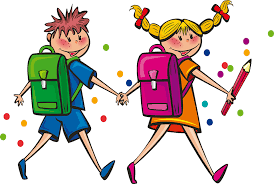 